Frei: Schritte in die Freiheit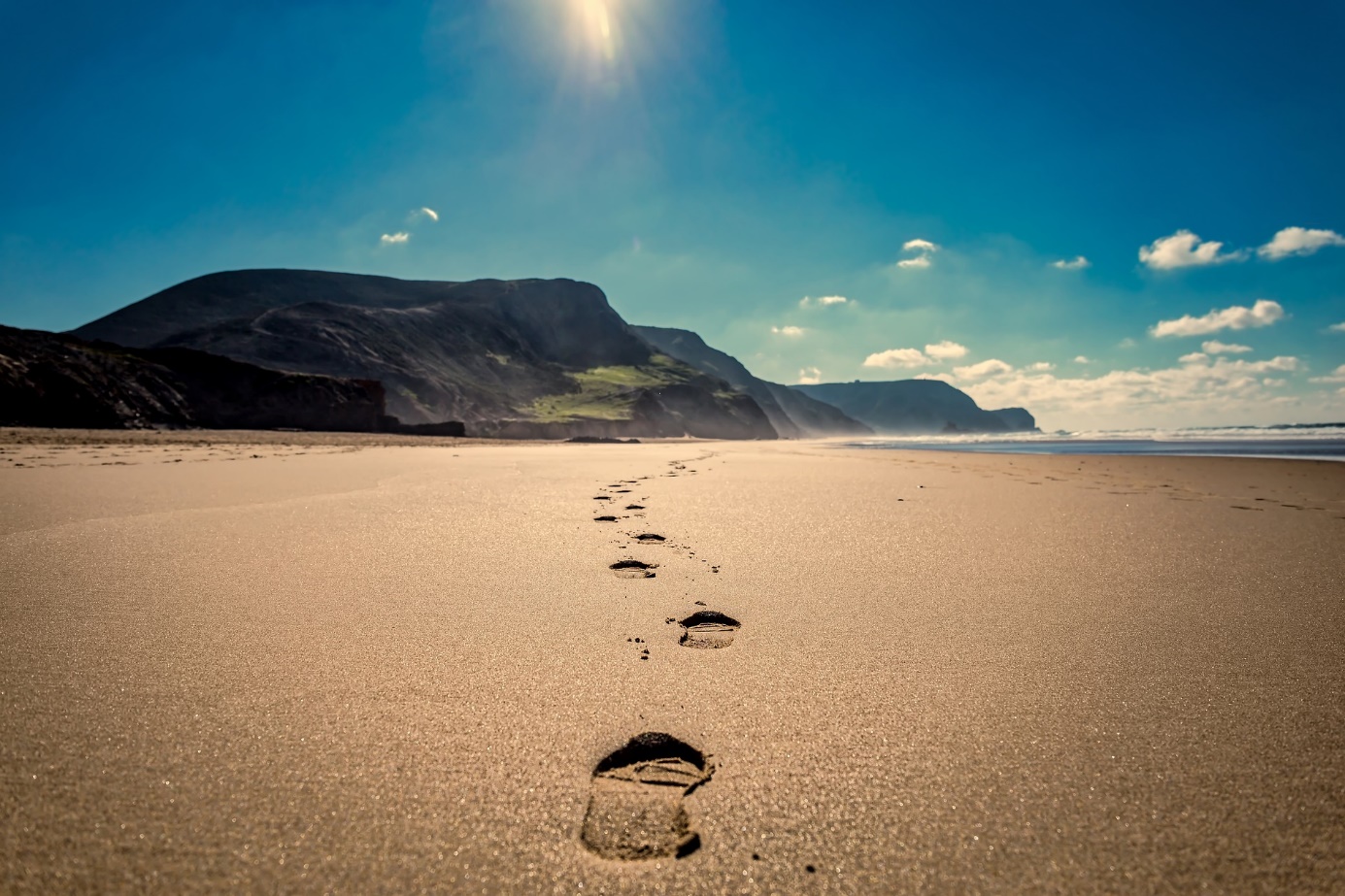 Gott, du hast wunderbare Taten getanUnd tust sie noch heute.Du hast dein Volk aus der Sklaverei befreit,du hast es errettet, durch das Wasser des Schilfmeers hindurch.Jetzt führst du die Völker durch das Wasser der Taufe in die Freiheit.Mache alle Menschen zu Abrahams KindernUnd gib allen teil an der Erlösung Israels.Dann werden wir dir miteinander singen und tanzen.Ja, du bist unsere Stärke, unser Lied, unser Heil.(nach einem alten Gebet aus der Osternachtsliturgie, frei S.21)